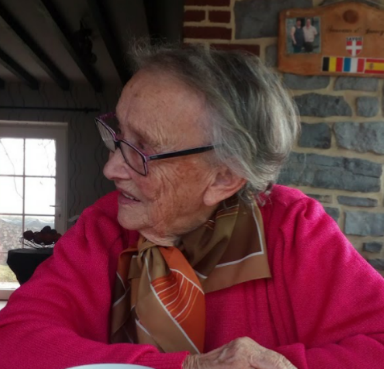 Vos condoléances sur www.funerailles-gilson.be        Maison J. GILSON-BOURTEMBOURS s.p.r.l.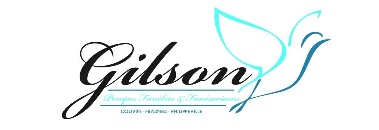 

Ses enfants et beaux-enfants,Ses petits-enfants,Ses arrière-petits-enfants,Son beau-frère et sa belle-sœur,Ses filleuls,Ses neveux et nièces,Sa voisine Jeanine et ses enfants,Ses amies « Les femmes libérées »,Ses amis joueurs de cartes,Les familles BRIQUET-CHAMPION et apparentées,vous font part avec tristesse du décès de 

 Madame
Hélène BRIQUET
veuve de Monsieur Maurice CHAMPION
née à Couvin le 05 novembre 1929 et y décédée le 09 juillet 2020

La défunte repose en son domicile, rue de la Marcelle, 50 à 5660 Couvin.
La famille sera présente :
Vendredi 10/07/2020 de 15h00 à 19h00
Samedi 11/07/2020 de 15h00 à 19h00
Dimanche 12/07/2020 de 15h00 à 19h00
 
Le dernier adieu sera célébré au cimetière de Couvin
le lundi 13 juillet 2020 à 10h30.

Le jour des funérailles, réunion au domicile à 10h00.  